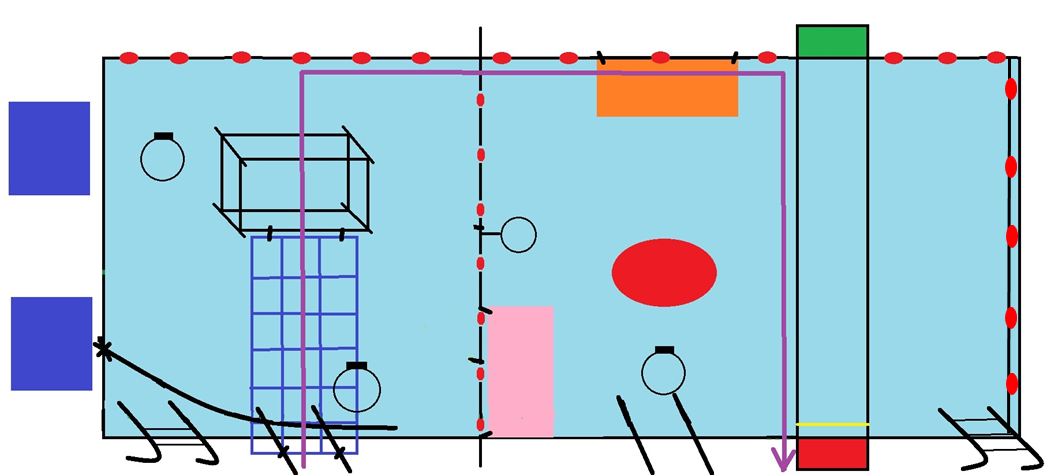 Parcours violet  GS – ½ bassin mur